Indiquer vos préférences de dates de représentation sur le tableau suivant.  Les Escholiers se réservent le droit de définir une date et heure de représentation différente.Merci de nous faire parvenir par mail sous format doc à cette adresse festivalescholiers@free.fr :.	le résumé de la pièce en dix lignes maxi, .	la présentation de la troupe en dix lignes maxi.Donnez l’ensemble des représentations de la pièce, passées et à venir, et en particulier les dates  auxquelles nous pourrons y assister. Merci de joindre 2 invitations. Précisez également si vous avez participé à des festivals ou si vous y participerez en 2018.Merci de nous donner les coordonnées de la personne représentant l’association à joindre pour un éventuel complément d’informationsJe soussigné (e)    ………………………………..……     responsable de la Compagnie ………………………………………, accepte le règlement du Festival de Théâtre Amateur des Escholiers d’Annecy et m’engage à y participer aux dates indiquées ou retenues par Les Escholiers. Date et signature :A retourner avec le dossier complet à :Les EscholiersL’EchangeThéâtre Camille Mugnier26, rue Sommeiller74000 ANNECYfestivalescholiers@free.fr Tel : 06 99 11 87 2311ème Festival de Théâtre Amateur                                des Escholiers d’Annecy9 – 13 mai 2018Fiche d’inscription (à joindre au dossier)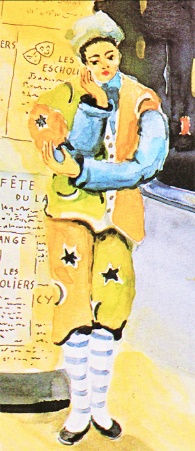 Nom de la Compagnie N° FNCTA si adhérentAdresse de la CompagnieSite internet de la CompagnieTitre de la pièceAuteurNom du metteur en scèneNoms des comédiensNom du technicien   Temps de montage 2h                   MAXI (comprenant le montage des décors, l’installation de la lumière et du son)Durée de la pièce (entracte inclus) maxi 1 h 45Temps de démontage 0h45Espace scénique min nécessaire………m x   ……… m………m x   ……… mJeudi matinVendredi matinSamedi matinDimancheDébat –  Remise des Prix  Pot de l’amitiéJeudi  après-midiVendredi après-midiSamedi après-midiDimancheDébat –  Remise des Prix  Pot de l’amitiéJeudi SoiréeVendredi soiréeSamedi soiréeDimancheDébat –  Remise des Prix  Pot de l’amitiédatelieudatelieuCorrespondant :Adresse, téléphone, Email